乌鲁木齐县人力资源和社会保障局公共服务事项办事指南附表：乌鲁木齐县人力资源和社会保障局公共服务事项办事指南乌鲁木齐县人力资源和社会保障局更正职业资格证书信息申请事项办事流程图事项名称：更正职业资格证书信息申请更正职业资格证书信息申请更正职业资格证书信息申请事项编码：11650121010211151F4002014205004发布日期：2019-09-01适用范围：个人业务类型：人事人才事项类别：公共服务权力来源：法定授权办件类型：即办件办理方式：现场办理受理机构：乌鲁木齐县人力资源和社会保障局就业办决定机构：乌鲁木齐县人力资源和社会保障局是否最多跑一次：是现场办事次数：1设立依据：1.《关于做好职业资格证书查询系统建设工作的通知》（人社厅发〔2009〕44号）《职业资格证书网上查询管理办法（试行）》第八条：……持证人可携带本人身份证件、证书原件，到核发证书的职业技能鉴定机构办理更正手续。1.《关于做好职业资格证书查询系统建设工作的通知》（人社厅发〔2009〕44号）《职业资格证书网上查询管理办法（试行）》第八条：……持证人可携带本人身份证件、证书原件，到核发证书的职业技能鉴定机构办理更正手续。1.《关于做好职业资格证书查询系统建设工作的通知》（人社厅发〔2009〕44号）《职业资格证书网上查询管理办法（试行）》第八条：……持证人可携带本人身份证件、证书原件，到核发证书的职业技能鉴定机构办理更正手续。办理条件：（一）准予批准的条件：根据更正职业资格证书信息申请各项文件规定的条件在申报周期内受理 （二）不予批准的情形：不符合更正职业资格证书信息申请的条件（三）其他需要说明的情形：无（一）准予批准的条件：根据更正职业资格证书信息申请各项文件规定的条件在申报周期内受理 （二）不予批准的情形：不符合更正职业资格证书信息申请的条件（三）其他需要说明的情形：无（一）准予批准的条件：根据更正职业资格证书信息申请各项文件规定的条件在申报周期内受理 （二）不予批准的情形：不符合更正职业资格证书信息申请的条件（三）其他需要说明的情形：无申办材料：见附表见附表见附表办理流程：办理程序：收件—受理—办结—送达流程图：见附图办理程序：收件—受理—办结—送达流程图：见附图办理程序：收件—受理—办结—送达流程图：见附图办理时限：法定时限：无承诺时限：材料齐全当日办理法定时限：无承诺时限：材料齐全当日办理法定时限：无承诺时限：材料齐全当日办理收费依据及标准：收费项目：工本费收费标准：20元/本收费依据：《关于调整职业技能鉴定收费标准的通知》新计价费〔2004〕482号收费项目：工本费收费标准：20元/本收费依据：《关于调整职业技能鉴定收费标准的通知》新计价费〔2004〕482号收费项目：工本费收费标准：20元/本收费依据：《关于调整职业技能鉴定收费标准的通知》新计价费〔2004〕482号审批结果：职业资格证书信息变更职业资格证书信息变更职业资格证书信息变更结果送达：当场送达当场送达当场送达办理地址和时间：（一）办理地址：乌鲁木齐县人力资源和社会保障局就业大厅（二）办理时间：法定工作日 10:30-13:30、15:30-18:30（三）网上办理：无（一）办理地址：乌鲁木齐县人力资源和社会保障局就业大厅（二）办理时间：法定工作日 10:30-13:30、15:30-18:30（三）网上办理：无（一）办理地址：乌鲁木齐县人力资源和社会保障局就业大厅（二）办理时间：法定工作日 10:30-13:30、15:30-18:30（三）网上办理：无咨询方式：（一）现场咨询：乌鲁木齐县人力资源和社会保障局就业大厅（二）电话咨询：0991- 5922773（三）网上咨询：无（一）现场咨询：乌鲁木齐县人力资源和社会保障局就业大厅（二）电话咨询：0991- 5922773（三）网上咨询：无（一）现场咨询：乌鲁木齐县人力资源和社会保障局就业大厅（二）电话咨询：0991- 5922773（三）网上咨询：无办理进程和结果查询:（一）现场查询：乌鲁木齐县人力资源和社会保障局（二）电话查询：0991-5922773（三）网上查询：无（一）现场查询：乌鲁木齐县人力资源和社会保障局（二）电话查询：0991-5922773（三）网上查询：无（一）现场查询：乌鲁木齐县人力资源和社会保障局（二）电话查询：0991-5922773（三）网上查询：无监督投诉渠道：（一）现场监督投诉：乌鲁木齐县人社局办公室（二）电话监督投诉：0991-5923033（三）网上监督投诉：无（一）现场监督投诉：乌鲁木齐县人社局办公室（二）电话监督投诉：0991-5923033（三）网上监督投诉：无（一）现场监督投诉：乌鲁木齐县人社局办公室（二）电话监督投诉：0991-5923033（三）网上监督投诉：无附件下载：无无无备注：序号提交材料名称原件/复印件份数纸质/电子版特定要求1本人身份证件原件1纸质2职业资格证书原件1纸质事项名称更正职业资格证书信息申请事项简述在乌鲁木齐县所属鉴定机构鉴定的个人办理材料本人身份证件（原件，1份，纸质）职业资格证书（原件，1份，纸质）办理方式现场办理办理时限即时办理结果送达当场送达收费依据及标准1.收费依据：《关于调整职业技能鉴定收费标准的通知》新计价费〔2004〕482号2.收费标准：20元/本办事时间法定工作日 10:30-13:30、15:30-18:30办理机构及地点乌鲁木齐县南旅东路县人民政府3号楼人力资源和社会保障局负一层就业大厅咨询查询途径1.现场咨询查询：乌鲁木齐县南旅东路县人民政府3号楼人力资源和社会保障局就业大厅021室2.电话咨询查询：0991-59227733.网上查询：无监督投诉渠道1.现场监督投诉：乌鲁木齐县南旅东路县人民政府3号楼人力资源和社会保障局办公室113室2.电话监督投诉：0991-5923033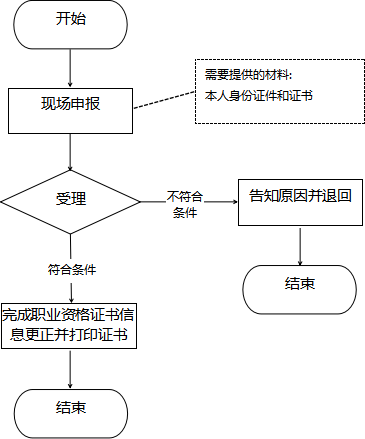 